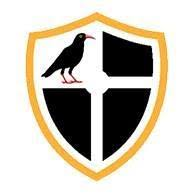 VacancyTreviglas AcademyPart of The Roseland Multi-Academy TrustBradley Road, Newquay, Cornwall, TR7 3JATel: 01637 872076Website: www.treviglas.netHead of Vocational Studies1.0 FTE – Permanent + TLR2b, £4,941 per annum.Salary MPR / UPRStart Date: 1 September 2023 / by negotiationAre you an outstanding teacher of business or ICT?  Are you ready to be a Teaching Team Leader in Treviglas Academy and impact positively upon the lives of young people in the Newquay community?  If so, your next role is waiting for you here.Treviglas Academy is proud to be part of The Roseland Multi-Academy Trust. The Trust’s mission is “to provide outstanding education for our communities, where everyone succeeds” and we put our staff at the heart of everything we do to create a team spirit in our highly successful schools.  The Trust have successfully established a Teaching School Hub through the recognised outstanding provision provided by The Roseland Academy. The One Cornwall Teaching School Hub has been driven by leaders of education in Cornwall to ensure that all schools have access to the highest quality CPD and teacher training opportunities through Cornwall. The establishment of the Teaching School Hub has created exciting opportunities for our staff.We are seeking a dynamic leader who can inspire and promote the highest expectations of other colleagues who deliver our vocational pathways of business and ICT, creating a collaborative ethos.  Our students thrive across vocational subjects because they recognise how the curriculum intent and learning prepares them for their future. The successful candidate will be an already successful business or ICT teacher, have excellent subject knowledge and a resolute ambition that all students can be outstanding.  You will determine the strategic development of the department, leading to successful student outcomes through rigorous evaluation of the impact of the curriculum’s intent and implementation.  What you’ll need to succeed:Qualified Teacher Status A good degree The ability to motivate, challenge and inspire students The experience of, and commitment to, the education of the whole person promoting social and emotional well-being in addition to academic developmentThe ability to inspire, lead and manage colleagues to achieve shared goalsCommitment to furthering your own professional development To complement the vision and values of the TrustWhat you’ll get in returnHard-working and ambitious studentsA genuine kind family atmosphere A school where every student is known and valuedFriendly staff with high expectations and standardsMrs Dunleavy, Headteacher, is available if a prospective candidate wishes to discuss this post. Please contact Mrs Rebecca Henwood (PA to the Leadership team) on 01637 872076 and this will be arranged. This opportunity offers the right candidate the chance to play a wide-ranging and integral role in an improving department at Treviglas Academy and across the Multi-Academy Trust. Further details for this post are available from Rebecca Henwood: recruitment@treviglas.cornwall.sch.uk Please note a completed application form needs to be submitted (CVs are not an accepted form of application).Closing date for applications: Thursday 8th December at 9 a.m.Interviews to take place: TBCThe Roseland Multi Academy Trust is committed to safeguarding and promoting the welfare of children, and expects all staff to share this commitment. Everyone who comes into contact with children and their families and carers has a role to play in safeguarding children. In order to fulfil this responsibility effectively, all staff should make sure their approach is child-centred and to have professional curiosity. This means that they should consider, at all times, what is in the best interests of the child, to act on this and share information with other multi-agency professionals.